АДМИНИСТРАЦИЯ  ИЗОБИЛЬНЕНСКОГО  СЕЛЬСКОГО ПОСЕЛЕНИЯНИЖНЕГОРСКОГО  РАЙОНАРЕСПУБЛИКИ  КРЫМРАСПОРЯЖЕНИЕ04.03.2021г.                                   с.Изобильное                                        № _1О назначении проведения публичных слушаний по обсуждению проекта Правил благоустройстватерритории муниципального образованияИзобильненское сельское поселение Нижнегорскогорайона Республики КрымВ соответствии с Федеральным законом от 06.10.2003 г. № 131-ФЗ «Об общих принципах организации местного самоуправления в Российской Федерации», руководствуясь Положением о публичных слушаниях на территории   муниципального образования Изобильненское сельское поселение Нижнегорского района Республики Крым, Уставом муниципального образования Изобильненское сельское поселение Нижнегорского района Республики Крым,       1.Провести публичные слушания по проекту правил благоустройства территории муниципального образования Изобильненское сельское поселение Нижнегорского района Республики Крым ( с проектом решения  можно ознакомится на сайте администрации и на доске объявлений в помещении сельского совета).       2.Назначить обсуждение проекта Правил благоустройства территории муниципального образования Изобильненское сельское поселение Нижнегорского района Республики Крым  « 24 » марта 2021 года в 10.00 в здании администрации Изобильненского сельского поселения по адресу: с.Изобильное пер.Центральный,15.       3. Установить, что прием заявлений от граждан по проекту Правил благоустройства принимаются в письменном виде по адресу: с.Изобильное пер.Центральный,15  с «04» марта  2021 года до «23» марта 2021 года с 8.00 до 16.00 ежедневно (кроме выходных).       4.Обнародовать настоящее Распоряжение на доске объявлений Изобильненского сельского совета по адресу: с.Изобильное пер.Центральный,15.          5. Контроль за исполнением настоящего Распоряжения оставляю за собой.ПредседательИзобильненского сельского совета –глава администрацииИзобильненского сельского поселения                                          Л.Г.Назарова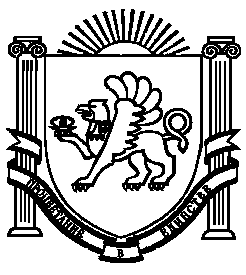 